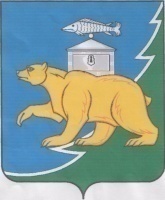 Администрация   Нязепетровского муниципального района Челябинской областиП О С Т А Н О В Л Е Н И Еот 22.12.2020 г. № 722 г. НязепетровскОб утверждении муниципальной программы «Разработка градостроительной документации Нязепетровского городского поселения»В соответствии с Бюджетным кодексом Российской Федерации, Стратегией социально-экономического развития Нязепетровского муниципального района в период до 2030 года, постановлением администрации Нязепетровского муниципального района  от 15.11.2016 г. № 626 «О порядке разработки, реализации и оценки эффективности муниципальных программ» (с изменениями,  утвержденными постановлением администрации Нязепетровского муниципального района от 13.11.2018 г. № 771), руководствуясь Уставом Нязепетровского муниципального района, администрация Нязепетровского муниципального районаПОСТАНОВЛЯЕТ:	1. Утвердить прилагаемую муниципальную программу «Разработка градостроительной документации Нязепетровского городского поселения».	2. Настоящее постановление подлежит размещению на официальном сайте Нязепетровского муниципального района.3. Контроль за исполнением настоящего постановления возложить на первого заместителя главы Нязепетровского муниципального района Педашенко Ю. М.4. Настоящее постановление вступает в силу с 1 января 2021 года.Глава Нязепетровскогомуниципального района                                                                                          В.Г. СеливановПриложение к постановлению администрации Нязепетровского муниципального района							от 22.12.2020 г.  № 722Паспортмуниципальной программы«Разработка градостроительной документации Нязепетровского городского поселения»РАЗДЕЛ I. СОДЕРЖАНИЕ ПРОБЛЕМЫ И ОБОСНОВАНИЕ НЕОБХОДИМОСТИ ЕЕ РЕШЕНИЯ ПРОГРАММНЫМ МЕТОДОМСогласно требованиям Градостроительного кодекса Российской Федерации от 29.12.2004г. №190-ФЗ о разработке градостроительной документации: не допускается принятие органами государственной власти, органами местного самоуправления решений о резервировании земель, об изъятии, в том числе, путем выкупа земельных участков для государственных или муниципальных нужд, о переводе земель из одной категории в другую при отсутствии документов территориального планирования. Учитывая новые экономические, земельные и имущественные отношения на территории Нязепетровского муниципального района, разработана и утверждена схема территориального планирования, разработаны генеральные планы, правила землепользования и застройки городского поселения, откорректирован генеральный план, правила землепользования и застройки города Нязепетровска. Разработан проект планировки и межевания промышленной площадки Нязепетровского городского поселения.Разработан комплексный инвестиционный план модернизации территории на 2011-2020 гг. (моногород Нязепетровск), предусматривающий размещение ряда производств на территории района, обязывает разработку градостроительной документации с размещением указанных производств и объектов инфраструктуры.      	Недостаточная обеспеченность земельных участков в целях жилищного строительства инженерной и дорожной инфраструктурой, недостаточное развитие механизмов привлечения  частных инвестиционных и кредитных ресурсов в строительстве и модернизацию инженерных коммуникаций, сложные для застройщика условия присоединения к коммунальным и электрическим сетям являются основными причинами, сдерживающими развитие жилищного строительства и влияющими на доступность жилья для населения.           Для наращивания годовых темпов ввода жилья, повышения доступности жилья для населения и стабилизации ситуации на рынке жилищного строительства необходимо дальнейшее использование программно-целевого метода, предусматривающего единый комплекс мероприятий, направленных на:развитие инженерной, социальной и дорожной инфраструктуры;массовое строительство жилья экономического класса, отвечающего современным стандартам энергоэффективности и экологичности;снижение административных барьеров;развитие конкуренции среди застройщиков.     	Программа должна обеспечить комплексный подход к формированию строительства жилья экономического класса, решению проблем ликвидации ветхого и аварийного жилищного фонда,  системной застройке городских и сельских территорий.           	В соответствии с пунктом 26 части 1 статьи 16 Федерального закона от 06.10.2003 N 131-ФЗ "Об общих принципах организации местного самоуправления в Российской Федерации" к вопросам местного значения отнесено ведение информационной системы обеспечения градостроительной деятельности, осуществляемой на территории муниципального района. В связи с этим, возникает обязанность у органа местного самоуправления осуществлять финансирование этой деятельности.Главой 7 ФЗ от 29.12.2004 N 190-ФЗ "Градостроительный кодекс Российской Федерации" определены содержание и общий порядок ведения информационной системы обеспечения градостроительной деятельности.Постановлением Правительства Российской Федерации от 09.06.2006 N 363 "Об информационном обеспечении градостроительной деятельности" установлен порядок получения сведений из информационной системы обеспечения градостроительной деятельности и размер платы за них. Документирование сведений информационных систем обеспечения градостроительной деятельности осуществляется на бумажных и электронных носителях.Одной из актуальных проблем развития территорий современной России является создание, развертывание и широкое использование информационно-коммуникационных технологий. Именно сфера информационно-коммуникационных технологий во многом определяет уровень развития территории, непосредственно влияя на динамику социально-экономических процессов, устойчивого развития, эффективности управления и т.д.;Необходимым условием эффективного управления является обеспечение лиц и структур, принимающих решения на различных уровнях, оперативной и полной информацией о текущем состоянии и прогнозе развития территорий. Важным является также достаточно полное информирование участников градостроительных правоотношений о динамике развития района и отдельных объектов капитального строительства, а также о степени соответствия фактического использования территории правилам землепользования и застройки округа и документации территориального планирования;В результате работы должна появиться структура ИСОГД, описывающая нормативную правовую базу, процессы по вводу, выводу информации, прохождение исполняемых документов, автоматическое формирование выходящих форм документов. На основе структуры должен быть разработан программный комплекс ведения ИСОГД, целью которого является максимальная автоматизация рабочих процессов;Анализ существующей ситуации показывает, что в число проблем при реализации данной муниципальной программы входят:недостаточная обеспеченность современной картографической, топографической и другой инженерно-изыскательской базой и своевременность ее обновления;недостаточное материально-техническое оснащение;недостаточное финансовое обеспечение;отсутствие квалифицированных, прошедших обучение, кадров.РАЗДЕЛ II. ОСНОВНЫЕ ЦЕЛИ,  ЗАДАЧИ МУНИЦИПАЛЬНОЙ ПРОГРАММЫ           1. Программа разработана с целью обеспечения населенного пункта Нязепетровское городское поселение предпосылками для устойчивого развития, формирования благоприятной среды жизнедеятельности, экологической безопасности, надежности транспортной и инженерной инфраструктур, комплексного решения жилищной программы, эффективного использования производственных территорий, преемственности градостроительных решений.            2. Обеспечение территории Нязепетровского городского поселения градостроительными документами территориального планирования, в том числе: градостроительной документацией о застройке территории, проектами планировки и основными нормативными правовыми актами в области регулирования градостроительной деятельности.           3. Целью программы является также обеспечение комплексного освоения и развития территорий для массового строительства жилья эконом-класса, в первую очередь малоэтажного, отвечающего стандартам ценовой доступности, энергоэффективности и экологичности.   4. Обеспечение органов государственной власти, органов местного самоуправления, физических и юридических лиц достоверными сведениями, необходимыми для осуществления градостроительной, инвестиционной и иной хозяйственной деятельности, проведения землеустройства, организации межведомственного информационного взаимодействия на территории Нязепетровского городского поселения.Для реализации поставленной цели предусматривается решение следующих задач:совершенствование муниципальных услуг, оказываемых организация и гражданам, а также органам государственной власти и органам местного самоуправления (в т.ч. и в электронном виде);совершенствование нормативной базы, обеспечивающей реализацию государственной политики в области ведения ИСОГД;внедрение автоматизированных технологий и программных продуктов, средств защиты информации, обеспечивающих реализацию процедур учёта объектов и процессов на территории муниципального образования, а также обновление и актуализацию данных.РАЗДЕЛ III. СРОКИ И ЭТАПЫ РЕАЛИЗАЦИИ МУНИЦИПАЛЬНОЙ ПРОГРАММЫ      Реализация муниципальной программы рассчитана на 2021 -2023 годы.Очередность и сроки разработки проектов планировки территории Нязепетровского городского поселения установлены в зависимости от нескольких факторов:- от решения приоритетных программ развития поселения;- от численности населения, проживающего в данном населенном пункте;- объемов жилищного строительства в период 2021 -2023 гг.;- наличия неиспользованных свободных территорий в существующих границах населенного пункта.Ведение информационной системы обеспечения градостроительной деятельности включает в себя:совершенствование нормативно-правового обеспечения;ведение федеральной информационной адресной системы;обновление базы данных за счет межведомственного взаимодействия.Для ведения информационной системы обеспечения градостроительной деятельности планируется: - приобретение базового программного обеспечения информационной системы обеспечения градостроительной деятельности;      - установка и ввод в эксплуатацию программно-технического оборудования, поддерживающего функционирование системы, с последующей настройкой базового программного обеспечения системы;      - обучение специалистов, которые будут работать с системой.Разработанные проекты планировки и застройки обеспечат: формирование благоприятной среды жизнедеятельности, а также сбалансированный учет экологических, экономических, социальных и иных факторов при осуществлении градостроительной деятельности- увеличение объемов вводимого жилья с планового показателя: 2020 год – 2000 кв. м/год.2021 год – с 2000 кв. м/год до 3700 кв. м/год;2022 год – с 3700 кв. м/год до 3810 кв. м/год.2023 год - с 3810 кв. м/год до 3850 кв. м/год.РАЗДЕЛ IV. СИСТЕМА МЕРОПРИЯТИЙ МУНИЦИПАЛЬНОЙ ПРОГРАММЫОтветственный исполнитель муниципальной программы отдел архитектуры и градостроительства администрации Нязепетровского муниципального района.        1. Работа со схемой территориального планирования Нязепетровского городского поселения.Градообразующая база: прогнозирование и предложения по комплексному использованию природных ресурсов, развитию, размещению и экологизации основных отраслей экономики, транспортной и инженерной инфраструктур, по принципам и методам диверсификации неэффективных промышленных моноструктур, специализации сельскохозяйственного производства, проблемам занятости и трудовой активности населения.Социальная сфера: исследование и моделирование демографических процессов, их миграционных составляющих, проектирование на районном уровне и размещение социальной инфраструктуры, разработка градостроительных основ районной жилищной политики.Градостроительная организация развития территории: комплексная оценка, планировочная структура и функциональное зонирование территории, резервирование территорий для дальнейшего расширения поселений, исходная база ведения для информационных систем, для обеспечения градостроительной деятельности, охрана памятников истории и культуры.Инвестиционно-рыночная среда: предложения по оптимизации районной деятельности в сфере налоговой и кредитной политики, стимулированию развития малого и среднего бизнеса, привлечению внешних инвестиций.Безопасность и обеспечение устойчивого функционирования жизнедеятельности в районе: разработка концепции экономической, социальной, техногенной, экологической безопасности района.Управление и информатика: разработка систем районного нормативного правового обеспечения хозяйственной и инвестиционной деятельности, градостроительного обоснования параметров и структур местного самоуправления, информационно-мониторинговой деятельности.2. Корректировка и съемка топографических подоснов территорий городского поселения.3. Работа с генеральными планами и разработка проектов планировки поселения.Современная схема территориального планирования муниципального образования разрабатывается в качестве структурного документа, определяющего перспективное территориальное развитие населенного пункта, создания инженерной инфраструктуры и коммуникационного каркаса, размещение основных центров притяжения, формирование систем открытых природных пространств на основе оценки ресурсов и прогноза развития по комплексу факторов.При разработке учитываются особенности современного подхода к градостроительной документации, т.е. необходимость учета вероятностного характера изменений, стремление к большей гибкости и вариантности, прогноза самого процесса развития территории, а не только его конечного состояния.4. Работа  в соответствии с правилами землепользования и застройки Нязепетровского городского поселения.Правовое регулирование должно стать важнейшим дополняющим механизмом развития территории, поэтому в программе предусмотрена разработка на основе генеральных планов, градостроительного зонирования правил землепользования и застройки.Разработанные Правила землепользования и застройки регламентируют функциональное использование земельных участков и параметры строительных изменений с учетом конкретных ограничительных условий, присущих данному участку, и принципов градостроительной политики населенного пункта, установленных в генеральном плане, а также:- определяют для каждой территориальной зоны градостроительный регламент, устанавливающий совокупность видов и параметров использования земельных участков и иных объектов недвижимости, в том числе допустимые их изменения;- устанавливают правовой режим для каждой территориальной зоны;- обеспечивают баланс интересов землепользователей, с одной стороны, и населенного пункта с другой, создавая тем самым систему гарантий через определенный диапазон разрешенной деятельности в пределах каждой учетной единицы территории;- устанавливают процедуры оформления всех этапов градостроительной деятельности на территории населенного пункта.Разработка градостроительной документации о застройке территорий – проектов планировки, Нязепетровского городского поселения. Градостроительная документация призвана для упорядочивания застройки, максимального сокращения сроков освоения территорий,  призвана предоставить возможность оперативно вести рабочее проектирование отдельных объектов и их комплексов, определять финансирование по целевым программам.Организационные мероприятия в рамках муниципальной программы направлены на:создание условий для снижения административных барьеров в жилищном строительстве;развитие конкуренции и расширении доступа застройщиков к кредитным ресурсам;внедрение механизмов привлечения кредитных и инвестиционных средств и обеспечение земельных участков объектами коммунальной инфраструктуры;внедрение механизмов проведения комплексной застройки территорий, реконструкций и комплексного обновления существующих кварталов застройки;формирование и корректировку перечня перспективных земельных участков для разработки проектов комплексного освоения  территорий в целях жилищного строительства.   Муниципальными заказчиками инвестиционных проектов развития инженерной и социальной инфраструктур могут выступать органы местного самоуправления Нязепетровского муниципального района, организации коммунального комплекса и застройщики.Для участия в программе поселения, на территории которых будут реализоваться проекты, должны иметь утвержденный генеральный план городского поселения;наличие утвержденных правил землепользования и застройки городского поселения;наличие утвержденной документации по планировке территорий, предназначенных для жилищного строительства в рамках реализуемого проекта;наличие программы комплексного развития систем коммунальной инфраструктуры, утвержденной органами местного самоуправления муниципалитетов, на территории которых будут  реализоваться данные проекты;наличие утвержденного тарифа на оплату за подключение к сетям инженерно-технического обеспечения на основе утвержденного тарифа на подключение.         5. Для ведения ИСОГД реализация муниципальной программы осуществляется по следующим направлениям:1) организационные мероприятия;2) подготовка  обучения специалистов, которые будут работать с системой.Перечень основных мероприятий муниципальной программы содержится в приложении к программе.6. Ответственный исполнитель муниципальной программы отдел архитектуры и градостроительства администрации Нязепетровского муниципального района.Разработанные проекты планировки и застройки обеспечат: формирование благоприятной среды жизнедеятельности, а также сбалансированный учет экологических, экономических, социальных и иных факторов при осуществлении градостроительной деятельности- увеличение объемов вводимого жилья с планового показателя: 2020 год – 2000 кв. м/год.2021 год – с 2000 кв. м/год до 3700 кв. м/год;2022 год – с 3700 кв. м/год до 3810 кв. м/год.2023 год - с 3810 кв. м/год до 3850 кв. м/год.Программа рассчитана на 2021-2023 гг.Общий объем финансирования составит: 0 руб., в т. ч. по годам:2021 г. - 0 руб., 2022 г. - 0 руб., 2023 г. - 0 руб.* Объем финансирования корректируется с учетом возможностей областного бюджета на текущий финансовый год.** Объем финансирования корректируется с учетом возможностей местного бюджета на текущий финансовый год.*** Объем финансирования корректируется с учетом возможностей внебюджетных источников на текущий финансовый годРАЗДЕЛ V. РЕСУРСНОЕ ОБЕСПЕЧЕНИЕ МУНИЦИПАЛЬНОЙ ПРОГРАММЫ  Общий объем финансирования составит: 0 руб., в т. ч. по годам:2021 г. - 0 руб., 2022 г. - 0 руб.;2023 г. - 0 руб.* Объем финансирования корректируется с учетом возможностей областного бюджета на текущий финансовый год.** Объем финансирования корректируется с учетом возможностей местного бюджета на текущий финансовый год.*** Объем финансирования корректируется с учетом возможностей внебюджетных источников на текущий финансовый годРАЗДЕЛ VI. ОРГАНИЗАЦИЯ УПРАВЛЕНИЯ И МЕХАНИЗМ ВЫПОЛНЕНИЯ МЕРОПРИЯТИЙ МУНИЦИПАЛЬНОЙ ПРОГРАММЫУправление ходом реализации муниципальной программы осуществляет администрация Нязепетровского муниципального района. Реализацию муниципальной программы осуществляют исполнители программы в рамках наделенных полномочий: проведение процедур размещения муниципальных заказов на выполнение работ;заключение муниципальных контрактов;контроль за выполнением муниципальных контрактов;непосредственный контроль за ходом реализации мероприятий муниципальной программы;подготовку отчетов о реализации муниципальной программы.Проведение процедуры размещения муниципальных заказов по муниципальной программе осуществляется в соответствии с действующим законодательством.Мониторинг выполнения показателей муниципальной программы и сбор оперативной отчетной информации, подготовка и представление в установленном порядке отчетов о ходе реализации муниципальной программы, публикация отчетов в открытых источниках в установленные сроки осуществляется отделом архитектуры и градостроительства администрации Нязепетровского муниципального района. Отделом архитектуры и градостроительства администрации Нязепетровского муниципального района ежегодно направляет предложения по уточнению объемов финансирования конкретных мероприятий для учета при формировании бюджета муниципального района в части территориального планирования на предстоящий финансовый год.Муниципальным заказчиком муниципальной программы осуществляется:координация исполнения программных мероприятий;оценка эффективности реализации муниципальной программы;обеспечение эффективного и целевого использования бюджетных средств, выделяемых на реализацию муниципальной программы.Основным механизмом реализации муниципальной программы является нормативно-правовая база, которая основывается на положениях законов Российской Федерации, нормативных правовых актов Правительства Российской Федерации, законов и нормативных правовых актов Челябинской области и Нязепетровского муниципального района.      Реализация муниципальной программы рассчитана на 2021 -2023 годы.Общий объем финансирования составит: 0 руб., в т. ч. по годам:2021 г. - 0 руб., 2022 г. - 0 руб.,2023 г. - 0 руб.* Объем финансирования корректируется с учетом возможностей областного бюджета на текущий финансовый год.** Объем финансирования корректируется с учетом возможностей местного бюджета на текущий финансовый год.*** Объем финансирования корректируется с учетом возможностей внебюджетных источников на текущий финансовый годРАЗДЕЛ VII. ОЖИДАЕМЫЕ РЕЗУЛЬТАТЫ РЕАЛИЗАЦИИ МУНИЦИПАЛЬНОЙ ПРОГРАММЫВ ходе реализации программы будут достигнуты следующие результаты: - создание научно-методических основ и экономических обоснований для системы стратегического планирования развития Нязепетровского городского поселения; - создание планов реализации схемы территориального планирования Нязепетровского городского поселения; сформированы эффективные механизмы регулирования градостроительной деятельности;- увеличение объемов малоэтажного и индивидуального жилищного строительства; - создание условий для стабилизации и увеличения показателя ввода жилья, в том числе на душу населения; - создания нормативно-правовой базы для обеспечения управления и регулирования градостроительной и инвестиционно-строительной деятельности на территории Нязепетровского городского поселения; - создание условий для повышения инвестиционной привлекательности района и инвестиционной активности городского поселения Нязепетровского муниципального района; - создание условий для устойчивого развития района на основе территориального планирования и градостроительного зонирования;Ведение информационной системы обеспечения градостроительной деятельности в Нязепетровском муниципальном  районе обеспечит: Создание условий устойчивого развития округа на основе территориального планирования и градостроительного зонирования; Ведение муниципальной информационной системы обеспечения градостроительной деятельности; Создание нормативно-правовой, проектно-технической и методологической базы ИСОГД в Нязепетровском муниципальном районе; Осуществление информационного наполнения системы сведениями различного характера; Создание условий осуществления градостроительной деятельности с соблюдением требований технических регламентов, безопасности территорий, охраны окружающей среды и экологической безопасности, инженерно-технических требований; Организация доступа к системе органов государственной власти и органов местного самоуправления района  организаций и граждан; Обучение специалистов для работы в ИСОГД; Создание условий для повышения инвестиционной привлекательности района и инвестиционной активности хозяйствующих субъектов района;Повышение  качества  и доступности муниципальных услуг, оказываемых организациям и гражданам, а также органам государственной власти и органам местного самоуправления.Разработанные проекты планировки и застройки обеспечат: формирование благоприятной среды жизнедеятельности, а также сбалансированный учет экологических, экономических, социальных и иных факторов при осуществлении градостроительной деятельности- увеличение объемов вводимого жилья с планового показателя: 2020 год – 2000 кв. м/год.2021 год – с 2000 кв. м/год до 3700 кв. м/год;2022 год – с 3700 кв. м/год до 3810 кв. м/год.2023 год - с 3810 кв. м/год до 3850 кв. м/год.РАЗДЕЛ VIII. ФИНАНСОВО-ЭКОНОМИЧЕСКОЕ ОБОСНОВАНИЕ МУНИЦИПАЛЬНОЙ ПРОГРАММЫРеализация программы должна: обеспечить увеличение объемов жилищного строительства, в том числе жилья экономического класса, развитие инженерной, социальной и дорожной инфраструктуры для жилищного строительства. Муниципальная программа направлена на ведение муниципальной информационной системы обеспечения градостроительной деятельности в Нязепетровском муниципальном районе, которая будет являться основой для создания единого электронного информационного пространства района, в том числе муниципальной геоинформационной системы.            Финансирование муниципальной программы в 2021-2023 годы будет ежегодно уточняться при подготовке проекта бюджета на очередной финансовый период в соответствии с предварительной оценкой расходов бюджета городского поселения на реализацию программ Нязепетровского городского поселения в 2021-2023 годах.Расчет финансовых средств на разработку градостроительной документации:Общий объем финансирования составит: 0 руб., в т. ч. по годам:2021 г. - 0 руб., 2022 г. - 0 руб., 2023 г. - 0 руб. * Объем финансирования корректируется с учетом возможностей областного бюджета на текущий финансовый год.** Объем финансирования корректируется с учетом возможностей местного бюджета на текущий финансовый год.*** Объем финансирования корректируется с учетом возможностей внебюджетных источников на текущий финансовый годРАЗДЕЛ IX. МЕТОДИКА ОЦЕНКИ ЭФФЕКТИВНОСТИ МУНИЦИПАЛЬНОЙ ПРОГРАММЫ            Оценка эффективности муниципальной программы должна осуществляться в целях достижения оптимального соотношения затрат, связанных с реализацией муниципальной программы и достигнутых результатов, а также обеспечения принципов бюджетной системы Российской Федерации: эффективности использования бюджетных средств, прозрачности, открытости, адресности и целевого характера бюджетных средств.  Реализация программы должна обеспечить достижение следующих показателей:Сокращение сроков оформления документов на строительство объектов жилья и инфраструктуры;Увеличение объемов вводимого жилья с планового показателя 1650 кв. м/год до 1900 кв. м/год.Оценка эффективности использования бюджетных средств на реализацию программы в целом равна средневзвешенному показателю эффективности по мероприятиям муниципальной программы.Оценка эффективности использования бюджетных средств на реализацию каждого мероприятия программы (О) рассчитывается по формуле:, где ДИП – достижение плановых индикативных показателей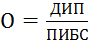 ПИБС – полнота использования бюджетных средствДостижение индикативных плановых показателей (ДИП) рассчитывается по формуле:, где ФИП – фактические значения индикативных показателей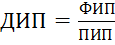 ПИП – плановые значения индикативных показателейПолнота использования бюджетных средств (ПИБС)рассчитывается по формуле:,     где   ФОБС – фактический объем бюджетных средств 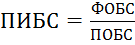                                            ПОБС – плановый объем бюджетных средствРезультирующая шкала оценки эффективности использования бюджетных средств на реализацию каждого мероприятия программы (О):  Оценка планируемой эффективности муниципальной программы проводится ответственным исполнителем на этапе ее разработки и осуществляется в целях оценки планируемого вклада результатов муниципальной программы в социально-экономическое развитие Нязепетровского муниципального района.  Обязательным условием оценки планируемой эффективности муниципальной программы является успешное (полное) выполнение запланированных на период ее реализации целевых индикаторов и показателей муниципальной программы, а также мероприятий в установленные сроки.Приложение № 1к программе «Разработка градостроительной документации Нязепетровского городского поселения»Мероприятия программы Ответственный исполнитель             муниципальной программы         Отдел архитектуры и градостроительства администрации Нязепетровского муниципального района Соисполнитель             муниципальной программы         Администрации Нязепетровского муниципального районаОсновные цели муниципальной программыРазработка, корректировка градостроительной документации на уровне генеральных планов поселения, правил землепользования и застройки, планировки селитебной территории.Обеспечение комплексного освоения и развития территорий для массового строительства объектов жилья и инфраструктуры. Обеспечение органов государственной власти, органов местного самоуправления, физических и юридических лиц достоверными сведениями, необходимыми для осуществления градостроительной, инвестиционной и иной хозяйственной  деятельности, проведения землеустройства, организации межведомственного информационного взаимодействия на территории Нязепетровского городского поселенияОсновные задачи муниципальной программыАдаптация планов территориального планирования на материалах картографической основы в цифровом виде.Обеспечение земельных участков объектами инфраструктуры для развития жилищного строительства, привлечение внебюджетных источников в сферу жилищного строительства, снижение доли затрат на строительство сетей инженерного обеспечения в себестоимости одного квадратного метра жилья. Стимулирование органов местного самоуправления муниципального образования «Нязепетровское городское поселение» Челябинской области к проведению эффективной градостроительной политики, созданию условий  для строительства жилья экономического класса, развитию конкуренции на рынке жилищного строительства, создание эффективных и устойчивых организационных и финансовых механизмов государственно-частного партнерства, обеспечения земельных участков инженерной, социальной и дорожной инфраструктурами при строительстве жилья экономического класса. Целевые индикаторы и показатели муниципальной программыРазработанные проекты планировки и застройки обеспечат: формирование благоприятной среды жизнедеятельности, а также сбалансированный учет экологических, экономических, социальных и иных факторов при осуществлении градостроительной деятельности- увеличение объемов вводимого жилья с планового показателя: 2021 год – с 2 000 кв. м/год до 3 700 кв. м/год;2022 год – с 3 700 кв. м/год до 3 810 кв. м/год;2023 год - с 3 810 кв. м/год до 3 850 кв. м/год.Этапы и сроки реализации муниципальной программыПрограмма рассчитана на 2021-2023 гг.Объемы бюджетных ассигнований муниципальной                  программы                                   Общий объем финансирования составит: 0 руб., в т. ч. по годам:2021 г. - 0 руб., 2022 г. - 0 руб., 2023 г. - 0 руб., * Объем финансирования корректируется с учетом возможностей областного бюджета на текущий финансовый год.** Объем финансирования корректируется с учетом возможностей местного бюджета на текущий финансовый год.*** Объем финансирования корректируется с учетом возможностей внебюджетных источников на текущий финансовый год* Объем финансирования корректируется с учетом возможностей областного бюджета на текущий финансовый год.** Объем финансирования корректируется с учетом возможностей местного бюджета на текущий финансовый год.*** Объем финансирования корректируется с учетом возможностей внебюджетных источников на текущий финансовый годОжидаемые конечные результаты муниципальной программыСоздание основы для принятия решений по комплексному социально-экономическому и территориальному развитию городского поселения, определение направлений  развития, создание комфортной, экологически и эстетически полноценной среды обитания.Разработка предложений по реализации плана мероприятий, касающихся градостроительного развития территорий Нязепетровского городского поселения, а также населенных пунктов, входящих в его состав, с описанием их границ.Решение вопросов транспортного, социального, инженерного обеспечения с учетом изменения параметров застройки и необходимости пересчета нагрузок на инженерные сети в населенных пунктах Нязепетровского городского поселения, определения параметров развития и модернизации инженерной, транспортной производственной и социальной инфраструктур. Оптимизация функционального использования территории поселения с учетом современных тенденций развития поселения, существующих землеотводов.Определение мер  по защите территории поселения от воздействия чрезвычайных ситуаций природного и техногенного характера, гражданской обороне, по улучшению экологической обстановки. Создание условий осуществления градостроительной деятельности с соблюдением требований технических регламентов, безопасности территорий, охраны окружающей среды и экологической безопасности, инженерно-технических требований.Создание условий для повышения инвестиционной привлекательности района и инвестиционной активности хозяйствующих субъектов района.Повышение  качества  и доступности муниципальных услуг, оказываемых организациям и гражданам, а также органам государственной власти и органам местного самоуправления.Значения Оценка более 1,4Очень высокаяот 1 до 1,4Высокаяот 0,5 до 1Низкаяменее 0,5Крайне низкая№ п/пНаименование мероприятийИсточник финансированияФинансовые затраты в действующих ценах соответствующих лет, тыс. рублейФинансовые затраты в действующих ценах соответствующих лет, тыс. рублейФинансовые затраты в действующих ценах соответствующих лет, тыс. рублейИсполнитель мероприятия                                      № п/пНаименование мероприятийИсточник финансированиявсего на период реализации подпрограммыв том числе по годамв том числе по годамв том числе по годамИсполнитель мероприятия                                      № п/пНаименование мероприятийИсточник финансированиявсего на период реализации подпрограммы20212022202312345678Финансирование программы в целомвсего,0000Администрация Нязепетровского муниципального района  Финансирование программы в целомОбластной бюджет0000Администрация Нязепетровского муниципального района  Финансирование программы в целомМестный бюджет0000Администрация Нязепетровского муниципального района  Финансирование программы в целомвнебюджетные источники0000Администрация Нязепетровского муниципального района  1Ведение информационной системы градостроительной деятельности на территории Нязепетровского муниципального района в т.ч.- Комплектация системного оборудования, программного обеспечения- Проведение обучения специалистов, которые будут работать с системойМестный бюджетМестный бюджет00000000Администрация Нязепетровского муниципального района2Проведение землеустроительных работ по внесению в государственный кадастр недвижимости сведений о границах населенного пункта областной бюджетместный бюджет00000000Администрация Нязепетровского муниципального района3Проведение работ по описанию местоположения границ территориальных зонобластной бюджетместный бюджет (софинансирование)00000000Администрация Нязепетровского муниципального района4Подготовка документов территориального планирования, градостроительного зонирования и документов по планировке территории Местный бюджетОбластной бюджет00000000Администрация Нязепетровского муниципального района* Объем финансирования корректируется с учетом возможностей областного бюджета на текущий финансовый год.          ** Объем финансирования корректируется с учетом возможностей местного бюджета на текущий финансовый год.        *** Объем финансирования корректируется с учетом возможностей внебюджетных источников на текущий финансовый год* Объем финансирования корректируется с учетом возможностей областного бюджета на текущий финансовый год.          ** Объем финансирования корректируется с учетом возможностей местного бюджета на текущий финансовый год.        *** Объем финансирования корректируется с учетом возможностей внебюджетных источников на текущий финансовый год* Объем финансирования корректируется с учетом возможностей областного бюджета на текущий финансовый год.          ** Объем финансирования корректируется с учетом возможностей местного бюджета на текущий финансовый год.        *** Объем финансирования корректируется с учетом возможностей внебюджетных источников на текущий финансовый год* Объем финансирования корректируется с учетом возможностей областного бюджета на текущий финансовый год.          ** Объем финансирования корректируется с учетом возможностей местного бюджета на текущий финансовый год.        *** Объем финансирования корректируется с учетом возможностей внебюджетных источников на текущий финансовый год* Объем финансирования корректируется с учетом возможностей областного бюджета на текущий финансовый год.          ** Объем финансирования корректируется с учетом возможностей местного бюджета на текущий финансовый год.        *** Объем финансирования корректируется с учетом возможностей внебюджетных источников на текущий финансовый год* Объем финансирования корректируется с учетом возможностей областного бюджета на текущий финансовый год.          ** Объем финансирования корректируется с учетом возможностей местного бюджета на текущий финансовый год.        *** Объем финансирования корректируется с учетом возможностей внебюджетных источников на текущий финансовый год* Объем финансирования корректируется с учетом возможностей областного бюджета на текущий финансовый год.          ** Объем финансирования корректируется с учетом возможностей местного бюджета на текущий финансовый год.        *** Объем финансирования корректируется с учетом возможностей внебюджетных источников на текущий финансовый год* Объем финансирования корректируется с учетом возможностей областного бюджета на текущий финансовый год.          ** Объем финансирования корректируется с учетом возможностей местного бюджета на текущий финансовый год.        *** Объем финансирования корректируется с учетом возможностей внебюджетных источников на текущий финансовый год